Chciałbym być sportowcem – zabawy w ogrodzieCele główne• rozwijanie mowy, pamięci słuchowej, spostrzegawczości,• zachęcenie do zabaw ruchowych,• poznanie nazw sportowców przedstawionych na zdjęciach,• zapoznanie z nazwami poszczególnych piłek,Cele operacyjneDziecko:• liczy elementy w każdej ramce,• rysuje po śladach,• określa w co grają chłopcy,• chętnie uczestniczy w zabawach na powietrzu,,Przebieg dniaKarta pracy cz. 3, nr 64Odpowiedzi na pytanie – W co grają chłopcy?Kolorowanie rysunków chłopców i piłki. Nazywanie sportowców przedstawionych na zdjęciach. Rysowanie po śladach - od zdjęć sportowców do zdjęć piłek.Nazywanie poszczególnych piłek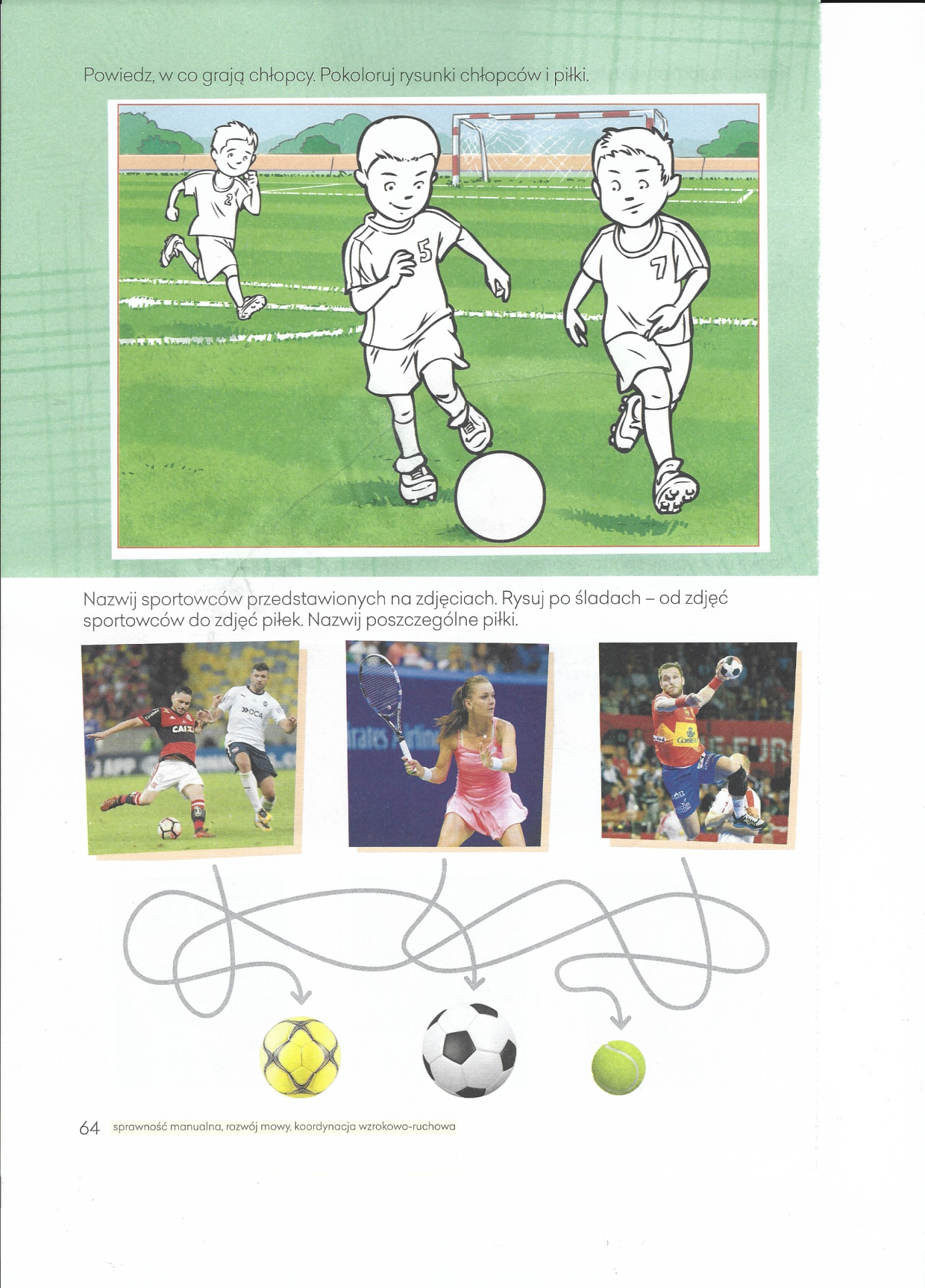 Doskonalimy umiejętność przeliczania w zakresie 10:https://youtu.be/QUo2PTkXrbIPiosenka dla przedszkolaków:https://youtu.be/fh2iFzwrw-cDo czego zachęca piosenka?Co robiła Dorotka rankiem i w południe?Co robiła w nocy?https://youtu.be/u0sql4bx4PIO czym mówi piosenka?Do czego zachęca nas piosenka?Dlaczego tak ważne jest słuchanie mamy?Zabawy w ogrodzie z rodzicami lub rodzeństwem . Karta pracy cz3, nr 65Liczenie przedmiotów w każdej ramce.Zaznaczanie ich liczby w pustych okienkach.Ozdabianie ramek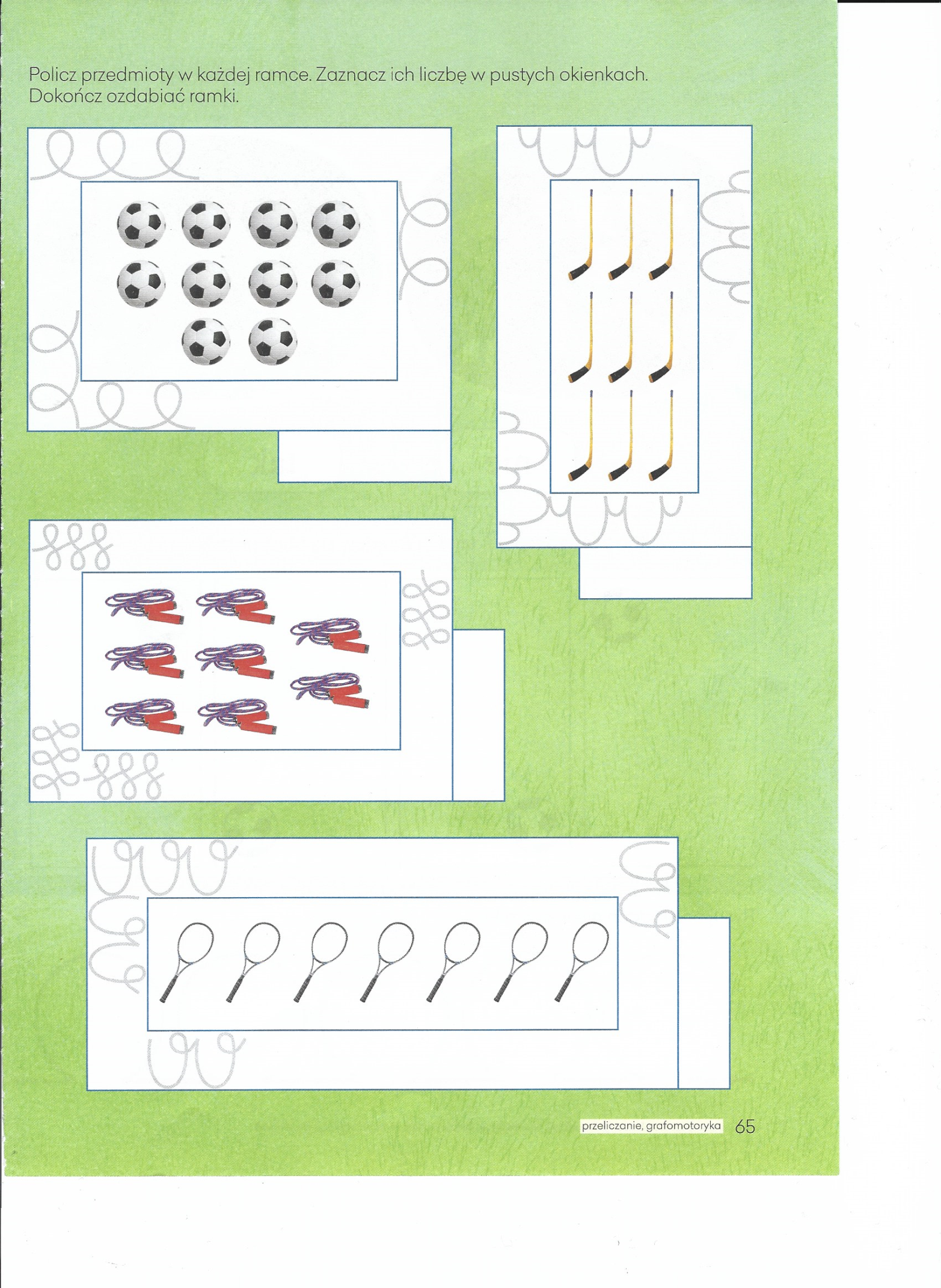 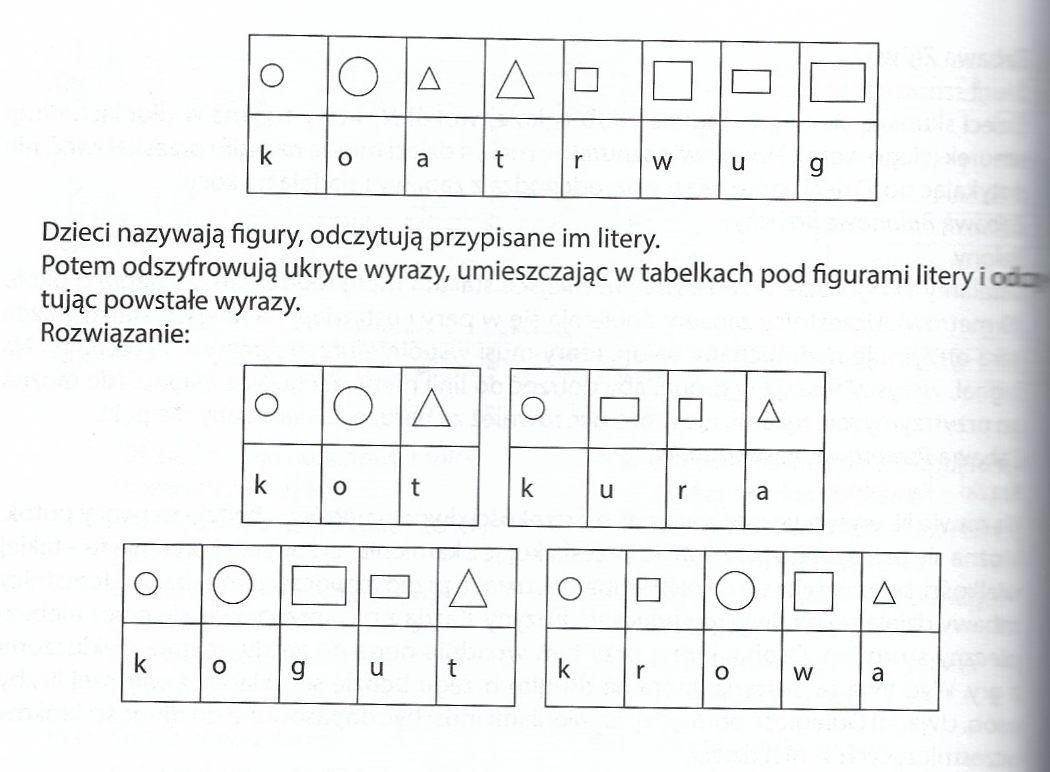 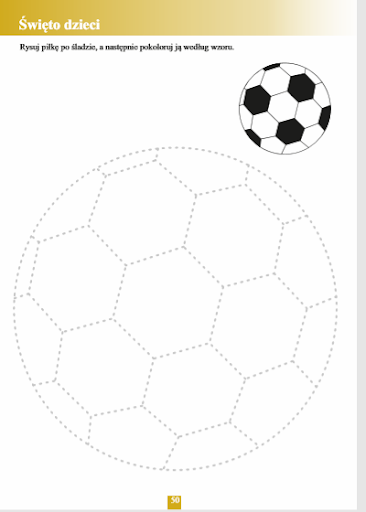 